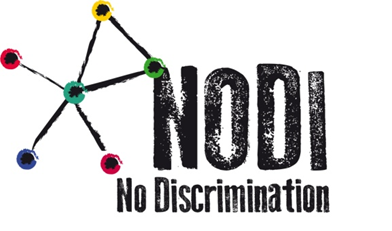 SCHEDA PARTECIPAZIONE AL TAVOLO INTERISTITUZIONALEENTE DI PROVENIENZA/ORGANISMOEnte__________________________________________________________________________________Ufficio e Servizio________________________________________________________________________Ruolo svolto all'interno dell'Ente___________________________________________________________DATI ANAGRAFICICognome____________________________________Nome_____________________________________Tel.__________________________Cell.______________________________________________________Email__________________________________________________________________________________Con riferimento alla legge n° 196/2003, E.S.M.I. A riguardo della "Tutela delle persone e di altri soggetti rispetto al trattamento dei dati personali", autorizzo all'uso dei dati sopra riportatiData..................................... Firma....................................................................Inviare la scheda a:Regione Umbria, Francesco Francescaglia, tel. 075.5045295, fax 075.5045569, email ffrancescaglia@regione.umbria.it oppure a:Cidis Onlus Perugia, tel. 075.5720895, fax 075 5735673, email perugia@cidisonlus.org  Cidis Onlus Terni, tel. 0744.464500, fax 0744463906, email terni@cidisonlus.org 